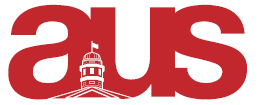 Report of SUMS, AUS Council (November 16th 2016)No meeting held last weekContinuing to sell Mathematics apparellHolding free coffee days in the SUMS loungeSuccessful awkward mixer held on the 12th(Next meeting is this Thursday the 17th in Burnside room 1028)Respectfully Submitted,Name:  Paul ShannonPosition: VP-External Arts